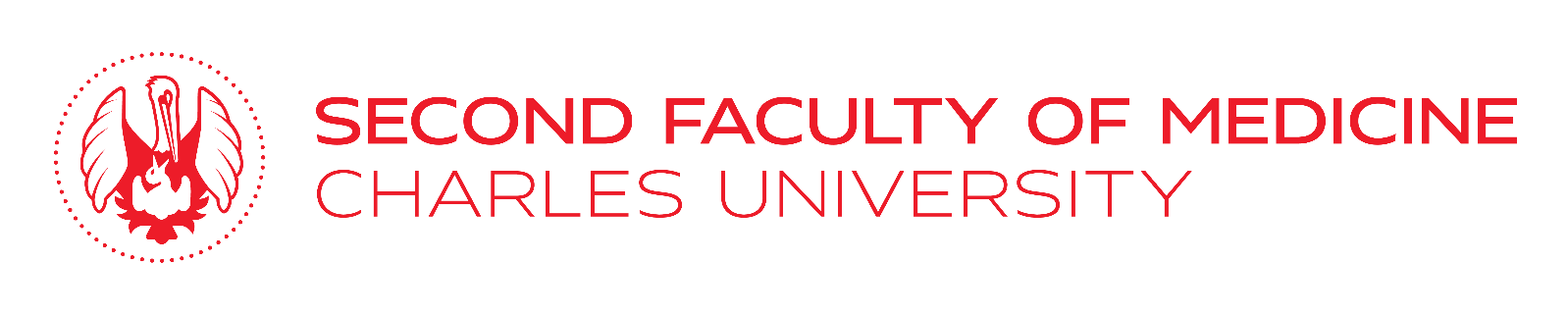 Application for study abroad/internship under the Erasmus + programme in academic year 2020/2021
Please, complete, sign and submit to Ms Stanislava Palowska at theStudy Department of the Dean's Office.Application for study abroad/internship under the Erasmus + programme in academic year 2020/2021
Please, complete, sign and submit to Ms Stanislava Palowska at theStudy Department of the Dean's Office.Surname:First name (s):Date of birth:Email:Mobile:Year of study:Repetition of coursePlease, list exams you had to repeat: Course 1Course  2Course 3Interruption of study:
If yes, indicate from when to whenKnowledge of languages:Apart from English Involvement in student life:For example, your participation in the Buddy  programmeRequired University: (sorted by your priority)1.Year of your study and dates/term(s)  when you are planning to go abroad on Erasmus: Proposed curriculum or content of the internship: Describe which subjects you plan to study abroad.University2.Year of your study and dates/term(s)when you are planning to go abroad on Erasmus:Proposed curriculum or content of the internship: Describe which subjects you plan to study abroad. University3. Year of your study and dates/term(s)when you are planning to go abroad on Erasmus:Proposed curriculum or content of the internship  Describe which subjects you plan to study abroad Date:Signature: